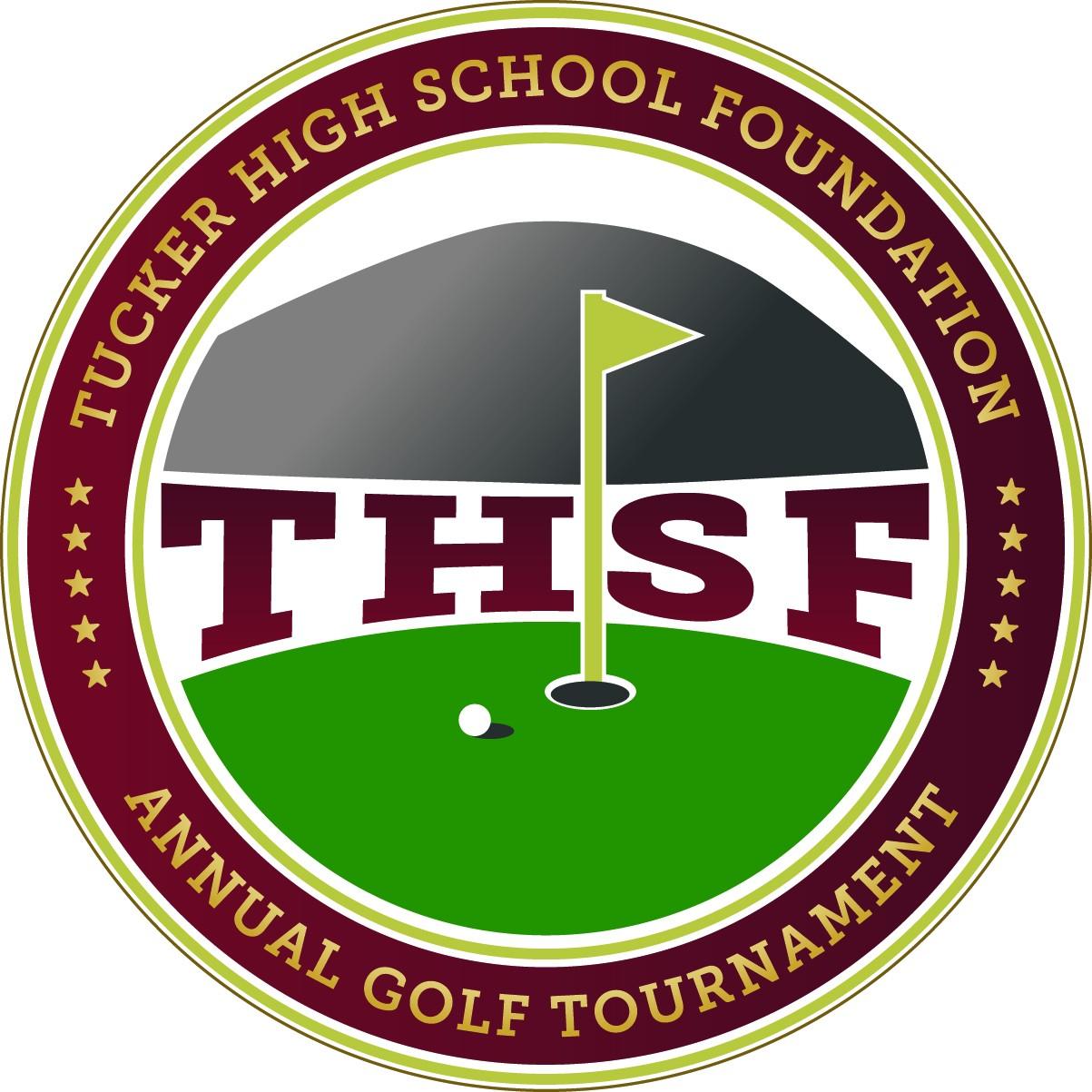 Tucker High School Foundation (THSF)* 2023 Annual Golf Fundraiser Sponsorship FormPlease help the students and teachers of Tucker High School by becoming a sponsor in their annual golf tournament. THSF* is a 501(c)3 non-profit corporation, EIN: 80-0697789, and all proceeds go to help the students and teachers of Tucker High School.Tournament DetailsSunday, March 19, 2023 @ 1:00 p.m. Stonemont Golf Course - Stone Mountain ParkWe are requesting a $250.00 donation to sponsor each hole. Sponsorships may be made in monetary or in-kind donations for our prize table, or some combination of the two. All sponsors will be featured in all golf tournament literature and advertising. Signage will also be placed at each tee box with your logo, and sponsors will be recognized at the gathering after the event. We are projecting over 100 golfers to attend our event and see your sponsorship this year. Please consider donating to the Foundation by going to www.tuckerhighschoolfoundation.com/give
Business Name:  _____________________________________________________________________ 	Preferred Sponsorship Hole #:  ______Contact Name:  _______________________________  Contact Phone: _____________________________ Contact Email: ______________________________________________________________________  		 Details and registration link provided at our website: www.tuckerhighschoolfoundation.com/golf . For questions, contact Jonathan Vaughters at 404-353-8183 or jb.vaughters@gmail.com  Please send vector art logo to email address above.* The Tucker High School Foundation is a non-profit 501(C)(3) charitable organization, dedicated to providing financial resources to enrich and enhance education at Tucker High School. The Foundation, through the use of private resources, is committed to support programs and projects which supplement the educational opportunities available to our students. Examples of the types of expenditures the Tucker High School Foundation include, but are not limited to, recognizing and rewarding excellence in teaching and learning; promoting innovative instruction through grants to teachers; providing supplemental instructional materials and equipment; and defraying expenses associated with academic competitions and programs.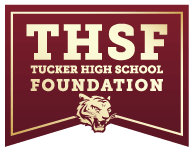 